                          Учебный центр «Новатор»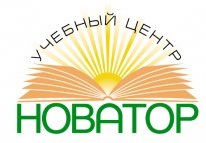               Лицензия Министерства общего и профессионального                                 образования Свердловской области                                           № 19835 от 02. 11. 2018 г.                                                                620062, г. Екатеринбург, ул. Чебышева, 6, к. 421/1                                               www.uc-novator.ru e-mail: uc-novator@mail.ru                                    Тел: (343) 288-70-32План проведения обучения в январе 2022 годаВ связи со сложившейся ситуацией предлагаем принять участие в вебинарах (онлайн трансляция – можно смотреть, слушать, задавать вопросы).Лектор: Гришин Денис Александрович Стоимость обучения: 2000 рублейПродолжительность: 09.00 – 13.00Лектор: Легостаева Екатерина Сергеевна, кандидат психологических наук, доцент кафедры общей психологии УрГПУ, специалист по искусственному интеллекту и когнитивным наукам Стоимость обучения: 1700 рублейПродолжительность: 09.00 – 13.00Лектор: Неганова Марина БорисовнаСтоимость обучения: 1700 рублейПродолжительность: 09.00 – 13.00Лектор: Неганова Марина БорисовнаСтоимость обучения: 1700 рублейПродолжительность: 09.00 – 13.00Лектор: Легостаева Екатерина Сергеевна, кандидат психологических наук, доцент кафедры общей психологии УрГПУ, специалист по искусственному интеллекту и когнитивным наукамСтоимость обучения: 1700 рублейПродолжительность: 09.00 – 13.00Лектор: Гатченко Татьяна ГригорьевнаСтоимость обучения: 1700 рублейПродолжительность: 09.00 – 13.00Лектор: Легостаева Екатерина Сергеевна, кандидат психологических наук, доцент кафедры общей психологии УрГПУ, специалист по искусственному интеллекту и когнитивным наукамСтоимость обучения: 1700 рублейПродолжительность: 09.00 – 13.00Лектор: Целикова Наталья Станиславовна Стоимость обучения: 500 рублейПродолжительность: 09.00 – 13.00Стоимость обучения: 5000 рублейФорма обучения: дистанционноСтоимость обучения: 6500 рублейФорма обучения: дистанционноСтоимость обучения: 6000 рублейФорма обучения: дистанционноСтоимость обучения: 6000 рублейФорма обучения: дистанционноВозможно проведение вебинаров по темам, которые предложите Вы сами!Заявки на участие в обучении подавать по электронной почте: uc-novator@mail.ruтелефон Учебного центра «Новатор»: (343) 288-70-32 Возможен выезд лектора в территорию после окончания карантинаНаименованиеКол-во часовБлижайшая группаКурсы повышения квалификации «Противодействие коррупции в образовательных организациях: выполнение требований законодательства. Разработка и реализация антикоррупционных мероприятий»1627.01.2022 г.НаименованиеКол-во часовБлижайшая группаКурсы повышения квалификации «Техники арт-терапии в диагностике и коррекции негативных эмоциональных состояний у детей»16По мере набора группыНаименованиеКол-во часовБлижайшая группаКурсы повышения квалификации «Тьюторское сопровождение в дошкольной образовательной организации»16По мере набора группыНаименованиеКол-во часовБлижайшая группаКурсы повышения квалификации «Разработка и реализация рабочей программы воспитания в дошкольной образовательной организации»16По мере набора группыНаименованиеКол-во часовБлижайшая группаКурсы повышения квалификации «Половое просвещение и гендерное воспитание дошкольников как условие укрепления самооценки и идентичности ребёнка в условиях реализации ФГОС ДО»16По мере набора группыНаименованиеКол-во часовБлижайшая группаКурсы повышения квалификации «Организация и психолого-педагогическое сопровождение игры как ведущей деятельности дошкольников»16По мере набора группыНаименованиеКол-во часовБлижайшая группаКурсы повышения квалификации «Технологии работы с детьми по безопасному поведению на дорогах: приёмы и методики в соответствии с ФГОС ДО»16По мере набора группыНаименованиеКол-во часовБлижайшая группаКурсы повышения квалификации «Оказание первой помощи до оказания медицинской помощи»  16ПостоянноНаименованиеКол-во часовБлижайшая группаПриглашаем Ваших специалистов пройти обучение по программе профессионального обучения МЛАДШИЙ ВОСПИТАТЕЛЬ Код профессии: 24236  132постоянноНаименованиеКол-во часовБлижайшая группаПриглашаем Ваших специалистов пройти обучение по программе профессиональной переподготовки ВОСПИТАТЕЛЬ ДЕТЕЙ ДОШКОЛЬНОГО ВОЗРАСТА  340постоянноНаименованиеКол-во часовБлижайшая группаПриглашаем Ваших специалистов пройти обучение по программе профессиональной переподготовки ФИЗИЧЕСКАЯ КУЛЬТУРА В ДОШКОЛЬНЫХ ОБРАЗОВАТЕЛЬНЫХ УЧРЕЖДЕНИЯХ (инструктор по физической культуре в ДОО)  256постоянноНаименованиеКол-во часовБлижайшая группаПриглашаем Ваших специалистов пройти обучение по программе профессиональной переподготовки СПЕЦИАЛИСТ АДМИНИСТРАТИВНО-ХОЗЯЙСТВЕННОЙ ДЕЯТЕЛЬНОСТИ  256постоянно